МУНИЦИПАЛЬНОЕ  УЧРЕЖДЕНИЕУПРАВЛЕНИЕ ОБРАЗОВАНИЯАДМИНИСТРАЦИИ КРАСНОЯРУЖСКОГО РАЙОНАПРИКАЗот  06  декабря   2021  г.                                                                                                    № 797О создании Центров образования естественно-научной и технологическойнаправленностей «Точка роста» на базе МОУ «Теребренская ООШ» и МОУ «Краснояружская СОШ№2» в 2022 году	На основании приказа департамента образования  Белгородской области № 3503 от ноября 2021 года «О создании Центров  образования на базе общеобразовательных организаций» и в целях реализации мероприятий по созданию  и функционированию в общеобразовательных организациях, расположенных  в сельской местности,  центров образования естественно-научного и технической направленностей «Точка роста» (далее- Центр «Точка роста») приказываю:          1.Создать на базе МОУ «Теребренская ООШ» и МОУ «Краснояружская СОШ№2» в 2022 году Центр образования естественно-научной и технической направленностей «Точка роста» (далее - Центр «Точка роста») (Приложение 1).2.Утвердить Комплекс мер («дорожную карту») по созданию и функционированию Центров «Точка роста» в 2022 году на базе МОУ «Теребренская ООШ» и МОУ «Краснояружская СОШ №2» (Приложение 2).3.Утвердить  районное Положение о Центре образования естественно-научной и технической направленностей «Точка  роста» (Приложение 3).4. Руководителям МОУ «Теребренская ООШ» (Щербакова М.Г.) и МОУ «Краснояружская СОШ №2» (Голубева А.Н.):- определить помещения под размещение Центра «Точка роста» в соответствии с федеральными методическими рекомендациями;- выполнить оформление выделенных помещений  в соответствии с брендбуком в срок до 20 июля 2022 года;- привести площадки (зоны) Центра в соответствие с фирменным стилем «Точка роста» в срок до 10 августа 2022 года;- завершить приобретение мебели для оборудования Центра «Точка роста» согласно федерального инфраструктурного листа и методических рекомендаций в срок до 10 августа 2022 года.-обеспечить выполнение индикаторов  и показателей Центра «Точка роста», утвержденных приказом департамента образования  Белгородской области № 3503 от 30 ноября 2021 года «О создании Центров  образования на базе общеобразовательных организаций» (Приложение 4).5. Возложить функции муниципального координатора создания и функционирования Центров «Точка роста» на территории Краснояружского района на заместителя начальника управления образования Онежко И.Г.6. Контроль за исполнением данного приказа оставляю за собой.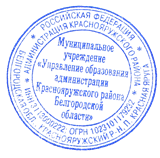 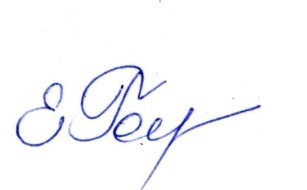 Начальник  МУ  «Управление  образования администрации Краснояружского района»                              Е.Г.ГоловенкоС приказом ознакомлены:Хаустова С.А.Пенской Ю.Н.                                                    Хализова Т.В.Онежко И.Г.Голубева А.НЩербакова М.Г.Онежко Ирина Геннадьевна 46-7-35Приложение 1 к приказу управления образования от « 06 » __декабря ___2021 г. №_797___Перечень общеобразовательных организаций (площадок), на базе которых планируется создание Центра образования естественно-научной и технологической направленностей в 2022 году Приложение 2 к приказу управления образования от « 06  » _декабря  2021 г. №__797__КОМПЛЕКС МЕР («Дорожная карта») по созданию и функционированию Центров образования естественно-научной и технической направленностей «Точка роста» в 2022 году на базе МОУ «Теребренская ООШ» и МОУ «Краснояружская СОШ №2»Начальник МУ «Управление образования администрации Краснояружского района»                                                                    Е.ГоловенкоПриложение 3 к приказу управления образования от « 06  » _декабря  ____2021 г. №__797__Районное Положение о Центре образования естественно-научной и технологической направленностей «Точка роста»Общие положения 	1.1.Центр образования естественно-научной и технологической направленностей «Точка роста» (далее— Центр) создан с целью развития у обучающихся естественно-научной, математической, информационной грамотности, формирования критического мышления, совершенствования навыков естественно-научной и технологической направленностей.1.2. Центр не является юридическим лицом и действует для достижения уставных целей  наименование общеобразовательной организации______________	 (далее — Учреждение), а также в целях выполнения задач и достижения показателей и результатов национального проекта «Образование».1.3. В своей деятельности Центр руководствуется Федеральным законом от 29 декабря 2012 г. № 273-ФЗ «Об образовании в Российской Федерации»,_____________, другими нормативными документами Министерства просвещения Российской Федерации, иными нормативными правовыми актами Российской Федерации, программой развития наименование общеобразовательной организации______________, планами работы, утвержденными МУ «Управление образования администрации Краснояружского района» и настоящим Положением.1.4.Центр в своей деятельности подчиняется руководителю Учреждения (директору).2.Цели, задачи, функции деятельности Центра2.1.Основной целью деятельности Центра является совершенствование условий для повышения качества образования, расширения возможностей обучающихся в освоении учебных предметов естественно-научной и технологической направленностей,  программ дополнительного образования естественно-научной и технической направленностей, а также для практической отработки учебного материала по учебным предметам «Физика», «Химия», «Биология». 2.2.Задачи Центра:2.2.1.реализация основных общеобразовательных программ по учебным предметам естественно-научной и технологической направленностей, в том числе  в рамках внеурочной деятельности обучающихся;2.2.2.разработка и реализация разноуровневых дополнительных общеобразовательных программ естественно-научной и технической направленностей, а также иных программ, в том числе в каникулярный период;2.2.3.вовлечение обучающихся и педагогических работников в проектную деятельность;2.2.4.организация внеучебной деятельности в каникулярный период, разработка и реализация соответствующих образовательных программ, в том числе для лагерей организованных образовательными организациями в каникулярный период;2.2.5.повышение профессионального мастерства педагогических работников Центра, реализующих основные и дополнительные общеобразовательные программы.2.3.Центр для достижения цели и выполнения задач вправе взаимодействовать с:-различными образовательными организациями в форме сетевого взаимодействия;-иными образовательными организациями, на базе которых созданы центры «Точка роста»;- с федеральным оператором, осуществляющим функции по информационному, методическому и организационно-техническому сопровождению мероприятий по созданию и функционированию центров «Точка роста», в том числе по вопросам повышения квалификации педагогических  работников;--обучающимися и родителями (законными представителями) обучающихся, в том числе с применением дистанционных образовательных  технологий.3.Порядок управления Центром «Точка роста»3.1.Руководитель Учреждения издает локальный нормативный акт о назначении руководителя Центра (куратора, ответственного за функционирование и развитие), а также о создании Центра и утверждении Положения о деятельности Центра..3.2.Руководителем Центра может быть назначен сотрудник Учреждения  из числа руководящих и педагогических работников.3.3.Руководитель Центра обязан:3.3.1.осуществлять оперативное руководство Центром;3.3.2.представлять интересы Центра по доверенности в муниципальных, государственных органах региона, организациях для реализации целей и задач Центра;отчитываться перед директором Учреждения о результатах работы Центра;          3.3.3.отчитываться перед руководителем Учреждения о результатах работы Центра;3.3.4.выполнять иные обязанности, предусмотренные законодательством, уставом Учреждения, должностной инструкцией и настоящим Положением.3.4. Руководитель Центра вправе:3.4.1.осуществлять расстановку кадров Центра, прием на работу которых осуществляется приказом руководителя Учреждения;3.4.2.по согласованию с руководителем  Учреждения организовывать учебно-воспитательный	процесс в Центре в соответствии с целями и задачами Центра и осуществлять контроль за его реализацией;3.4.3.осуществлять подготовку обучающихся к участию в конкурсах, олимпиадах, конференциях и иных мероприятиях по профилю направлений деятельности Центра;3.4.4. по согласованию с руководителем  Учреждения осуществлять организацию и проведение мероприятий по профилю направлений деятельности Центра;3.4.5.осуществлять иные права, относящиеся к деятельности Центра и не противоречащие целям и видам деятельности образовательной организации, а также законодательству Российской Федерации.Приложение 4к приказу управления образования от « 06 » __декабря  ___2021 г. №_797___УТВЕРЖДЕНЫприказом департамента образованияБелгородской области от « 30 » __ноября ___2021 г. №_3503___Индикаторы и показатели реализации  мероприятий по созданию и функционированию в МОУ «Теребренская ООШ» и МОУ «Краснояружская СОШ №2»Центров образования естественно-научной и технологической направленностей «Точка роста»№ п/пНаименование общеобразовательной организации, на базе которой планируется создание ЦентраЮридический адрес общеобразовательной организации, в которой планируется создание Центра1.Муниципальное общеобразовательное учреждение «Теребренская основная общеобразовательная школа»309441, Белгородская область, Краснояружский район, с.Теребрено, ул.Новостроевка, 382.Муниципальное общеобразовательное учреждение «Краснояружская средняя общеобразовательная школа№2»309421, Белгородская область, Краснояружский район, п.Красная Яруга, ул.Мира, 1№Наименование мероприятия        СрокиОтветственные1Определение помещений в МОУ «Теребренская ООШ» и МОУ «Краснояружская СОШ №2» под размещение Центра «Точка роста» в соответствии с федеральными методическими рекомендациямидо 31 декабря 2021 г.Головенко Е.Г.Щербакова М.Г.Голубева А.А.2Согласование и утверждение дизайн-проектов зонирования Центра «Точка роста» в МОУ «Теребренская ООШ» и МОУ «Краснояружская СОШ №2»до 5 февраля 2022 г.Головенко Е.Г.Онежко И.Г.Щербакова М.Г.Голубева А.А.3Анализ кадрового состава, подготовка списка педагогов для обучения, отправка заявки в Департамент образования Белгородской областидо 10 февраля2022 г.Онежко И.Г.Щербакова М.Г.Голубева А.А.4Обеспечение участия педагогов Центра «Точка роста» в повышении квалификации (на онлайн-платформе в очных курсах, в том числе на базе регионального технопарка «Кванториум»)В течение календарного годаОнежко И.Г.Щербакова М.Г.Голубева А.А.5Утверждение перечня мебели для оборудования Центра «Точка роста» МОУ «Теребренская ООШ» и МОУ «Краснояружская СОШ №2» согласно федерального инфраструктурного листа и методических рекомендацийдо 10 февраля 2022 г.Головенко Е.Г.Онежко И.Г.Щербакова М.Г.Голубева А.А.6Приобретение мебели для оборудования Центра «Точка роста» МОУ «Теребренская ООШ» и МОУ «Краснояружская СОШ №2» согласно федерального инфраструктурного листа и методических рекомендаций:-составление сметы расходов, -выделение денежных средств,- объявление конкурсных закупочных процедур,- заключение договоров,- поставка мебели.май – июнь 2022 г.Головенко Е.Г.Онежко И.Г. Щербакова М.Г.Голубева А.А.7Приведение площадок (зон) МОУ «Теребренская ООШ» и МОУ «Краснояружская СОШ №2» в соответствие с фирменным стилем «Точка роста» (оформление помещений)июль 2022 г.Головенко Е.Г.Онежко И.Г. Щербакова М.Г.Голубева А.А.8Установка и настройка оборудования в Центре «Точка роста» МОУ «Теребренская ООШ» и МОУ «Краснояружская СОШ №2»по мере поступленияПенской Ю.Н.Щербакова М.Г.Голубева А.А.9Создание локального акта управления образования об открытии и  функционировании Центра «Точка роста» в МОУ «Теребренская ООШ» и МОУ «Краснояружская СОШ №2»до 20 августа 2022 г.Онежко И.Г.10Изучение запросов и потребностей обучающихся и их родителей (законных представителей)до 20 августа 2022 г.Хаустова С.А.Щербакова М.Г.Голубева А.А.11Утверждение штатного расписания Центра «Точка роста» в МОУ «Теребренская ООШ» и МОУ «Краснояружская СОШ №2»до 20 августа 2022 г.Головенко Е.Г.Онежко И.Г.Щербакова М.Г.Голубева А.А.12Организация набора детей, обучающихся по программам Центра «Точка роста», в том числе в рамках сетевого взаимодействия,  запуск рекламной кампаниисентябрь 2022 г.Хаустова С.А.Щербакова М.Г.Голубева А.А.13Торжественное открытие Центра «Точка роста» в   МОУ «Теребренская ООШ» и МОУ «Краснояружская СОШ №2». Начало работы Центра «Точка роста»15 сентябрь 2022 г.Головенко Е.Г.Хаустова С.А.Щербакова М.Г.Голубева А.А.14Проведение фотомониторинга по приведению площадок Центров «Точка роста» в соответствии с методическими рекомендациями Министерства просвещения РФ25 августа 2022 г.Онежко И.Г. Щербакова М.Г.Голубева А.А.15Ежеквартальный мониторинг выполнения показателей создания и функционирования центров «Точка роста»1 октября 2022 года, далее -ежеквартальноОнежко И.Г. Щербакова М.Г.Голубева А.А.16Поддержание интереса к Центру «Точка роста» и общее информационное сопровождениеВ течение годаОнежко И.Г. Щербакова М.Г.Голубева А.А.Хализова Т.В.№Наименование общеобразовательной организации, на базе которой планируется создание Центра «Точка роста»Численность обучающихся общеобразовательной организации, осваивающих два и более учебных предметов из числа предметных областей «Естественнонаучные предметы», «Естественные науки», «Математика и информатика», «Обществознание и естествознание», «Технология» и (или) курсы внеурочной деятельности общеинтеллектуальной направленности с использование  средств обучения и воспитания Центра «Точка роста», чел.Численность обучающихся общеобразовательной организации, осваивающих дополнительные общеобразовательные программы технической и естественнонаучной направленности с использованием средств обучения и воспитания Центра «Точка роста», чел.Доля педагогических работников Центра «Точка роста», прошедших обучение по программам из реестра программ повышения кввалификации федерального оператора, % 1.Муниципальное общеобразовательное учреждение «Теребренская основная общеобразовательная школа»39101002.Муниципальное общеобразовательное учреждение «Краснояружская средняя общеобразовательная школа№2»30060100